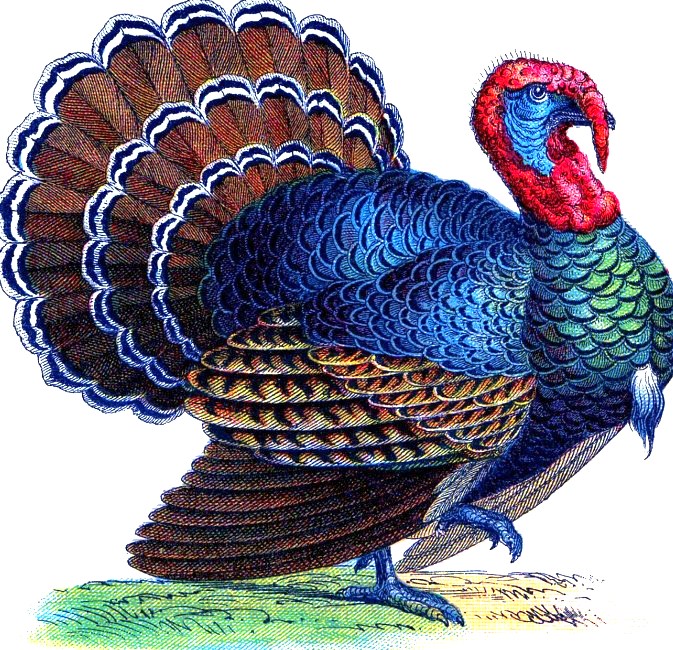 Жил-был на свете Индюк. Жил — и все думал. Все — о себе: какой он,Индюк?Только вылупился из яйца — подумал:«Ай-ай-ай, какой я маленький! Надо расти!»Стал расти. Рос, рос — вырос с хорошего поросенка.Подумал:«Ого-го, какой я большой! Молодец!»И верно — большой стал Индюк. Взрослый. Красные серьги у него под носомвыросли.Погляделся в лужу — хвост распустил.Подумал:«Вот он я какой! Красивый!»Маленькая девочка во двор зашла — кинулся на нее, забормотал,забормотал — напугал до полусмерти.И подумал:«Ай да я! Какой я сильный да храбрый!»Кого ни встретит — со всеми у него один разговор:— Балды-балды!«Вы, мол, балды, — думает, — а я — вон какой умный!»Индюк индюком!Ну, долго ли, коротко ли — пришло время хозяйке Индюка ловить.А он не дался. Через забор перемахнул — и в лес. Бежит — думает:«Что — взяли? Врете! Я ого-го какой хитрый!»А Лиса, известное дело, тут как тут…Ощипала Индюка, обедать села.А сама приговаривает:— Эх, Индюк, Индюк! Всю-то жизнь ты о себе думал, а самого главного таки не понял: какой ты вкусный!